Publicado en Madrid el 04/12/2023 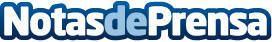 Las 10 empresas pioneras del bienestar que impulsaron el cambio en EspañaMi Empresa Saludable dio a conocer el pasado martes el nombre de las 10 empresas pioneras del bienestar en la última década. Lo hizo durante la celebración de su décimo aniversario como altavoz de proyectos corporativos que hacen del bienestar una palanca de crecimientoDatos de contacto:Elena Carrascosa VelaDirectora de Contenidos de Mi Empresa es Saludable659290789Nota de prensa publicada en: https://www.notasdeprensa.es/las-10-empresas-pioneras-del-bienestar-que Categorias: Nacional Madrid Recursos humanos Bienestar http://www.notasdeprensa.es